In še rebusi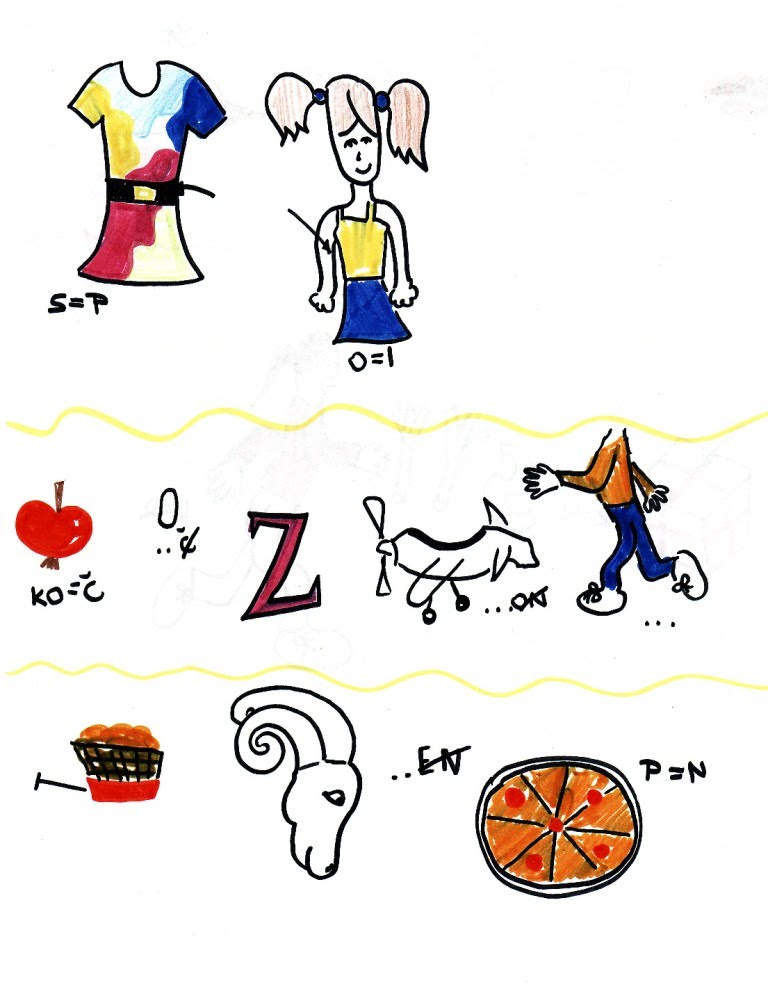 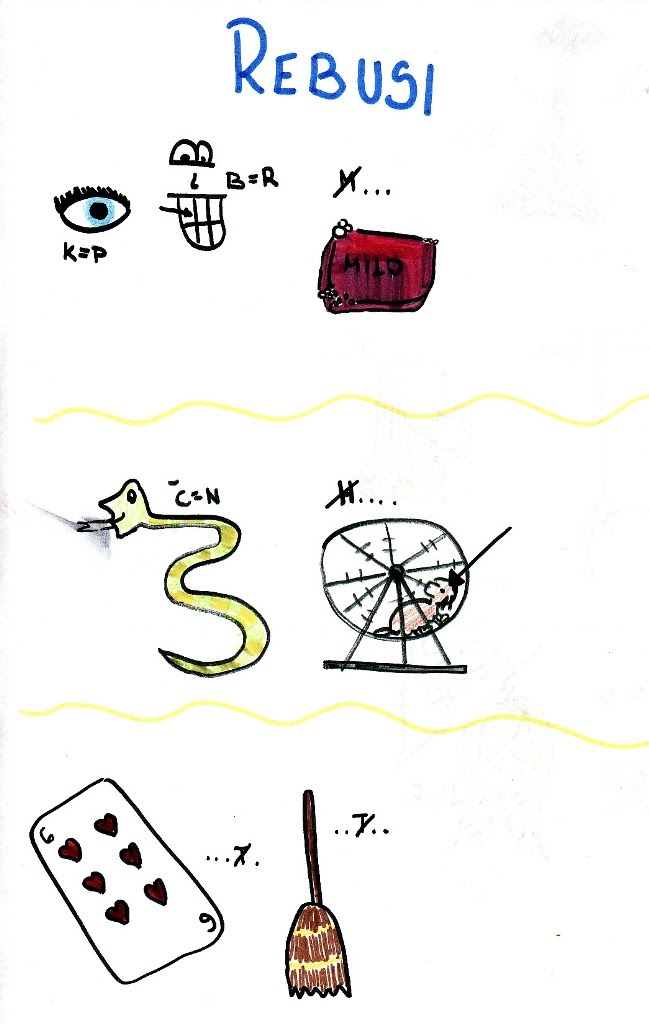 